Mon SampleYou will be given a dried clay circle.  Your mon design will be placed on top of the clay and with a pencil (NOT a mechanical pencil) you will carefully trace your design.When done, you will remove the paper and etch your design with a special tool to deepen the traced lines.The next step is to paint the etching with glaze.Using the template……FIRST, write your family mon name at the topNEXT, fit your mon on the template so there is margin around the design (use broken lines as a guide)GIVE your design to sensei on the first day of Suzume No Gakko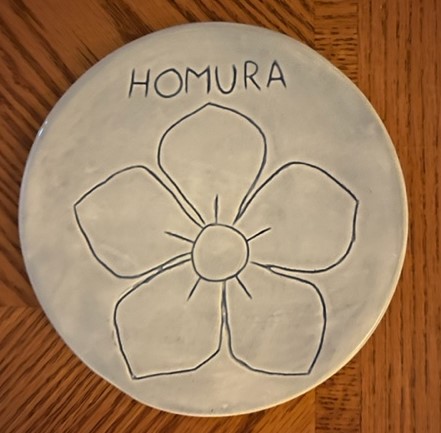 